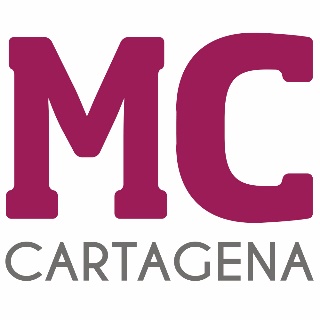 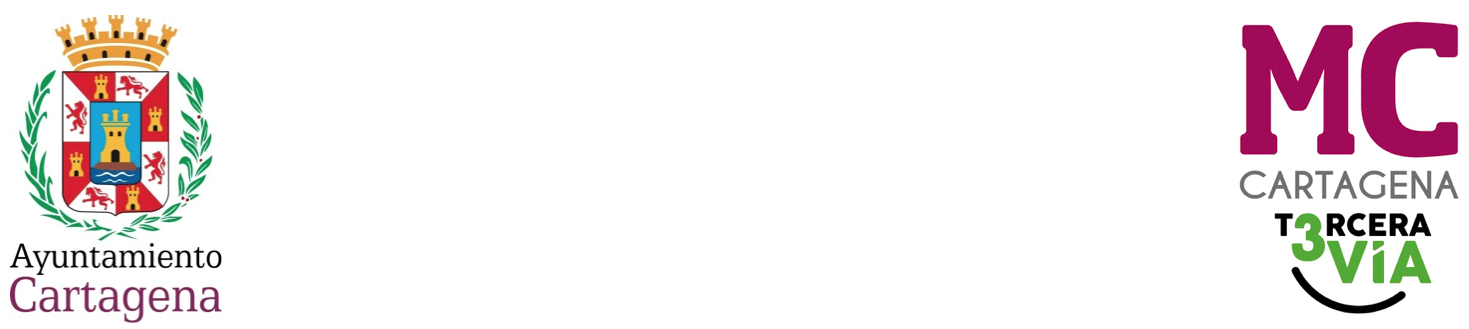 MOCIÓN QUE PRESENTA MARÍA DOLORES RUIZ ÁLVAREZ, CONCEJAL DEL GRUPO MUNICIPAL MC CARTAGENA, SOBRE `INFORME TÉCNICO SOBRE POLIURETANO AISLANTE EN LA FACHADA DEL HOSPITAL DE SANTA LUCÍA´El día 10 de agosto de 2015 se produjo un incendio en la fachada este del ala de Cardiología del hospital de Santa Lucía, que se propagó rápidamente a la parte superior. La construcción de la misma contiene una cámara de aire con aislamiento térmico a base de espuma proyectada de poliuretano.El incendio que se produjo recientemente en un edificio de 14 pisos en el barrio del Campanar, en la ciudad de Valencia, y que se propagó por su fachada rápidamente a causa del viento, era una construcción finalizada en 2009 que tenía una fachada ventilada. Un sistema que está pensado para el aislamiento acústico y sobre todo térmico, de forma que favorece el ahorro energético. La fachada se compone de muro, capa aislante y material de revestimiento que se fija al edificio con otra estructura exterior. Ente el muro y el material de revestimiento se crea una cámara de aire que permite la ventilación.Siendo el poliuretano un material orgánico combustible pero seguro en caso de incendio cuando forma parte de soluciones constructivas que cumplen con la normativa vigente. Y dado que nuestro conocimiento del asunto es limitado, puesto que carecemos de formación técnica. Por todo lo anteriormente expuesto, la concejal que suscribe presenta la siguienteMOCIÓNQue el Pleno municipal inste al Gobierno local a requerir un informe técnico que garantice la seguridad y la calidad del material utilizado para el aislamiento de poliuretano de la fachada del Hospital Universitario de Santa Lucia, con la finalidad de tener la certeza de que no existe riesgo alguno de incendio en el edificio. Cartagena, a 23 de febrero de 2024.Fdo. Jesús Giménez Gallo					Fdo. María Dolores Ruiz ÁlvarezPortavoz Grupo municipal MC                                       Concejal Grupo municipal MCA LA ALCALDÍA – PRESIDENCIA DEL EXCMO. AYUNTAMIENTO DE CARTAGENA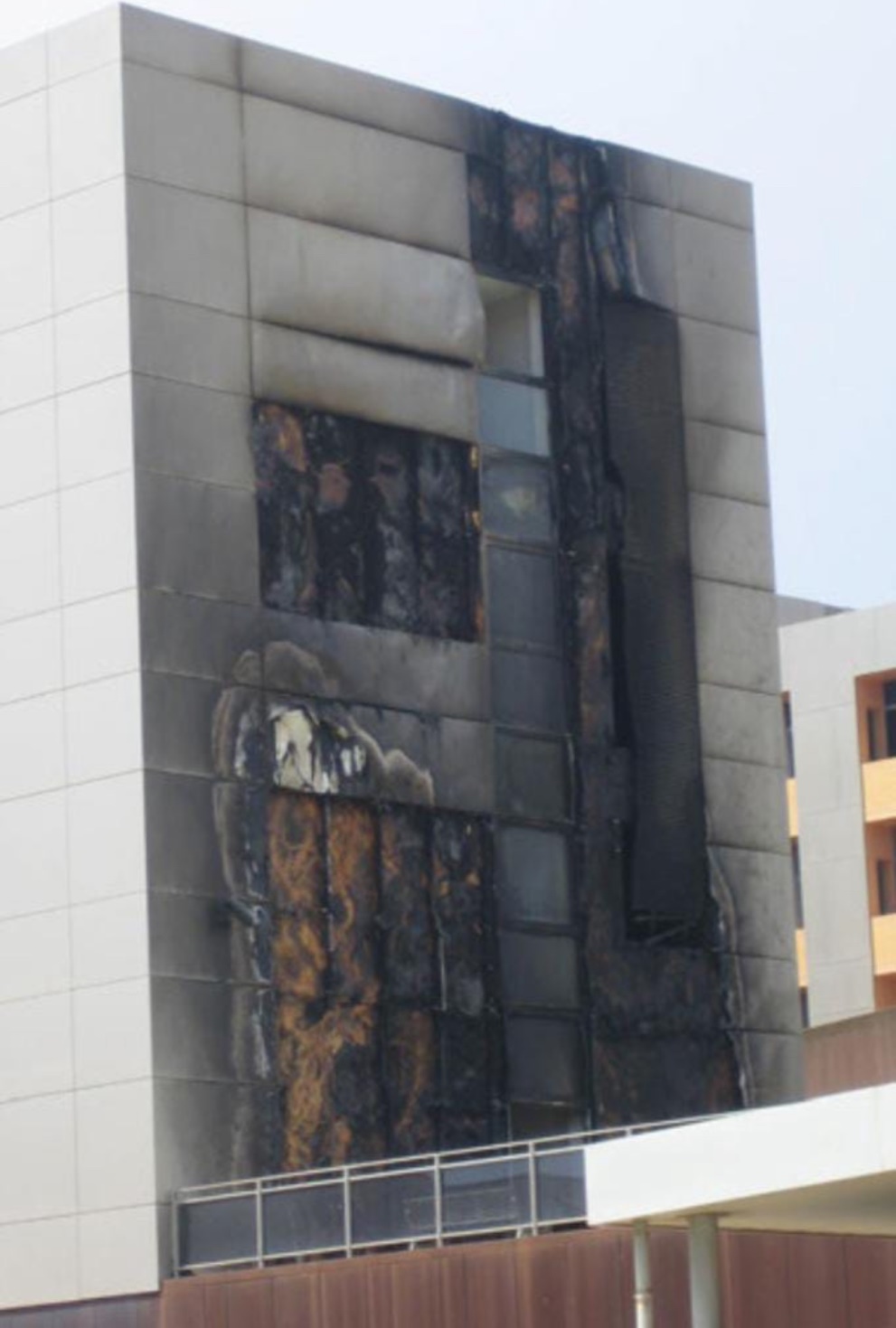 